what style of report are you requesting?What information do you need?What data restrictions do you need?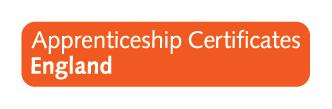 Standard Excel export.Chart(s)Data breakdownPlease select the required fields from the boxes below.  N.B. Candidate Number and Name are standard fields which will be included in all reports.Please select the required fields from the boxes below.  N.B. Candidate Number and Name are standard fields which will be included in all reports.Report fieldsGenderDate of BirthEthnicityStart DateCompletion DateCertification DateFrameworkLevelPathwayEmployer NameProvider NameOther, please specify below:RegionPlease note that we cannot guarantee to provide fields requested in the “Other” section.Please note that we cannot guarantee to provide fields requested in the “Other” section.Please specify the Data Analysis you require in the field below i.e. Apprentice by Framework etc.Please specify the Data Analysis you require in the field below i.e. Apprentice by Framework etc.Most Popular Frameworks in West MidlandsLimit the data to a particular centre/body/status etc.  Provide details belowTop TenLimit the data to a particular time period i.e. March/2013/the last six months.  Provide details below